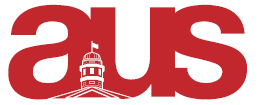 Report of German Students’ Association, AUS Council 8th March, 2017No departmental changes!  Our Kaffestuden are going on successfully every Tuesday from 4-5PM. During iWeek, we participated with a Companion Coffee event that gave students a chance to speak to the German faculty. Likewise, our Wine & Cheese on February 14th was very successful. We hosted a Kinoabend on 16th February and will be hosting another one in the upcoming weeks. We have received all our submissions for our Vielfalt Journal and are currently in the process of organizing fundraising activities for the Vielfalt journal launch event. Kaffeestunde every Tuesday from 4-5PM in Café Java U on Sherbrooke. There will be an upcoming Kinoabend, check the GSA FB page for more information on the date. We’re hosting our journal launch on April 6th at the Goethe Institut. We are in the process of applying for sponsorships and fine-tuning logistics of the event. The executive will be meeting once again during the week of March 13th or 14th to discuss the journal launch. Time and location are TBD. Respectfully Submitted,Ananya Bala VP External 